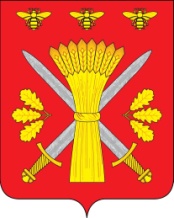 РОССИЙСКАЯ ФЕДЕРАЦИЯОРЛОВСКАЯ ОБЛАСТЬАДМИНИСТРАЦИЯ ТРОСНЯНСКОГО РАЙОНАПОСТАНОВЛЕНИЕ от      20 мая  2020  года                                                               №  108        с. Тросна  Об открытии в бюджетном дошкольном образовательномучреждении Троснянского района Орловской области Троснянском детском саду «Родничок» дежурной группы  смешанного типа.            Во исполнение  Указа Президента Российской Федерации от 11 мая 2020года №316 « Об определении порядка продления действия мер по   обеспечению санитарно-эпидемиологического благополучия населения в субъектах Российской Федерации в связи с распространением новой коронавирусной инфекции (COVID-19)”, пункта 9 приложения 1 постановления Правительства Орловской области от 08.05.2020 года № 287 «Об утверждении перечня организаций (работодателей и их работников), деятельность которых не приостановлена и решением  регионального оперативного штаба по недопущению завоза и распространения новой коронавирусной инфекции (COVID-19) на территории Орловской области под председательством губернатора и председателя правительства Орловской области, руководителя регионального оперативного штаба Клычкова А.Е. от 7 мая 2020года п о с т а н о в л я е т:                                                                                          Открыть  в бюджетном образовательном дошкольном учреждении Троснянского района Орловской области Троснянский детский сад «Родничок» дежурную группу смешанного типа по присмотру и уходу для детей,  родители которых работают в период с 12 по 31 мая 2020года.          2. Поручить отделу образования администрации Троснянского района (И.В.Ерохина) информировать Департамент  образования  Орловской области об открытии дежурных групп в образовательных организациях Троснянского района, реализующих программы дошкольного образования.         3.Настоящее постановление  разместить на официальном сайте администрации Троснянского района в сети Интернет.        4.Контроль за выполнением данного постановления возложить на заместителя главы администрации Троснянского района Фроловичева А.В.      Глава района                                                     А.И.НасоновРАССЫЛКАпостановления или распоряжения администрации  Троснянского района «Об открытии в БДОУ ТР ОО Троснянском детском саду «Родничок» дежурной группы смешанного типа»     от  20 мая  2020 года  № _______ Исполнитель:Прошкина Т.Г.Тел.84866621597ЛИСТ ПРОХОЖДЕНИЯПостановления  администрации  Троснянского районаот  20 мая  2020 года № _____                                                         (вид правового акта)__________________________________________________________________________««Об открытии в БДОУ ТР ОО Троснянском детском саду «Родничок» дежурной группы смешанного типа»      ___________________________________________________________________________ (наименование правового акта или краткое содержание текста) Исполнитель:Прошкина Т.Г.Тел.84866621597для детей, родители которых работают в соответствии с перечнем организаций, утвержденных постановлением Правительства Орловской области от 08.05.2020года №287 «Об утверждении перечня организаций (работодателей и их работников), деятельность которых не приостановлена, Указа Президента Российской Федерации от 11 мая 2020года №316 « Об определении порядка продления действия мер по   обеспечению санитарно-эпидемиологического благополучия населения в субъектах Российской Федерации в связи с распространением новой коронавирусной инфекции (COVID-19)”и решением  регионального оперативного штаба по недопущению завоза и распространения новой коронавирусной инфекции (COVID-19) на территории Орловской области под председательством губернатора и председателя правительства Орловской области, руководителя регионального оперативного штаба Клычкова А.Е.от 7 мая 2020годаКому рассылаетсяДата полученияРосписьКол-воэкземпляровГромова Елена Ивановна1Ф.И. О.согласующегопроектПринято на согласованиеПринято на согласованиеПолучено после рассмотренияПолучено после рассмотренияПримечаниеФ.И. О.согласующегопроектдатаподписьдатаподпись исполнителяПримечаниеФроловичев А.ВИлюхина С.В.Быкова Е.Л.Ерохина И.В.